Supplementary Fig. 13. Association of fatty liver disease, regardless of alcohol use, with hepatocellular carcinoma (HCC) among UK Biobank participants with different metabolic phenotypes.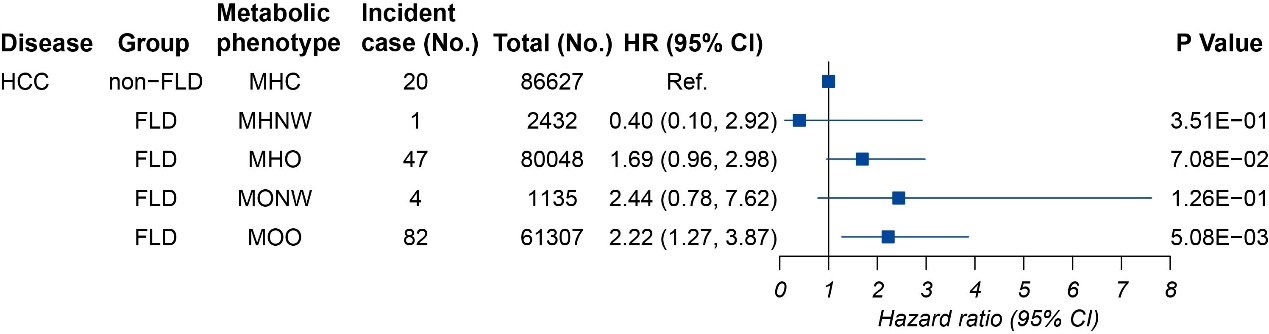 